Provincia San Francisco Solano                                                                                  Año: 6º ….LOS SERES VIVOS:“Sistemas de órganos involucrados en la función de reproducción” En nuestro cuerpo hay tres sistemas que se ponen en acción para que el organismo funcione coordinadamente: EL SISTEMA NERVIOSO, EL SISTEMA ENDÓCRINO Y EL INMUNOLÓGICO. Los tres sistemas en conjunto cumplen las FUNCIONES DE RELACIÓN Y REGULACIÓN (CONTROL) DEL ORGANISMO.Veamos cuáles son todas las funciones que hacen a la vida…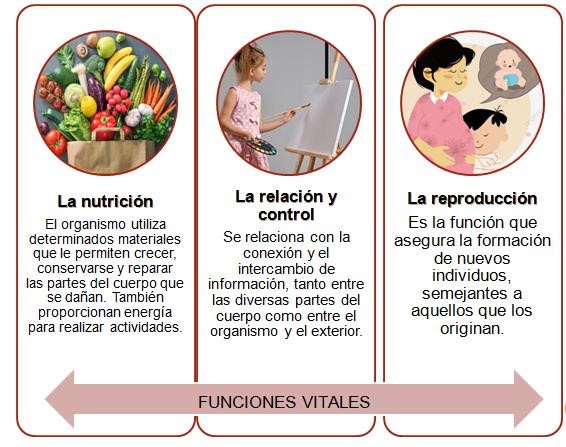 Vamos parte por parte:¿Qué sistemas se relacionan entre sí?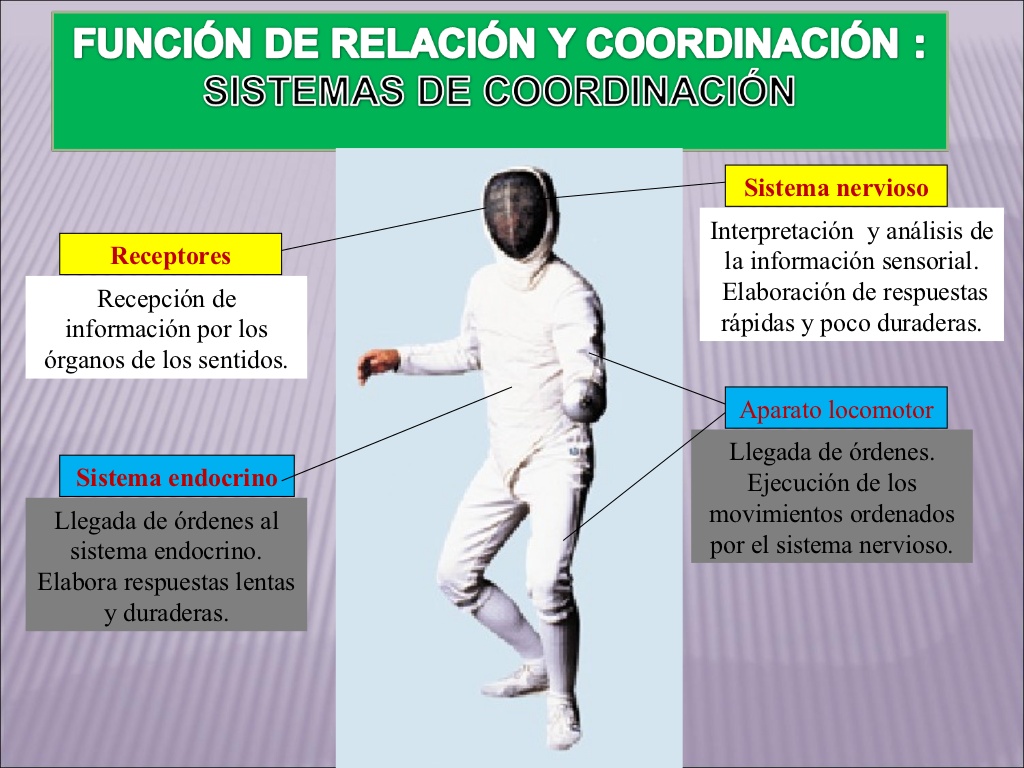   Los sistemas de relación y de control se encargan de vincular al organismo con el medio externo y de mantener todos los órganos del cuerpo relacionados entre sí, de modo que el organismo funcione como una unidad.Analicemos…¿Qué órganos del cuerpo piensan que se encargan de percibir cambios del medio externo?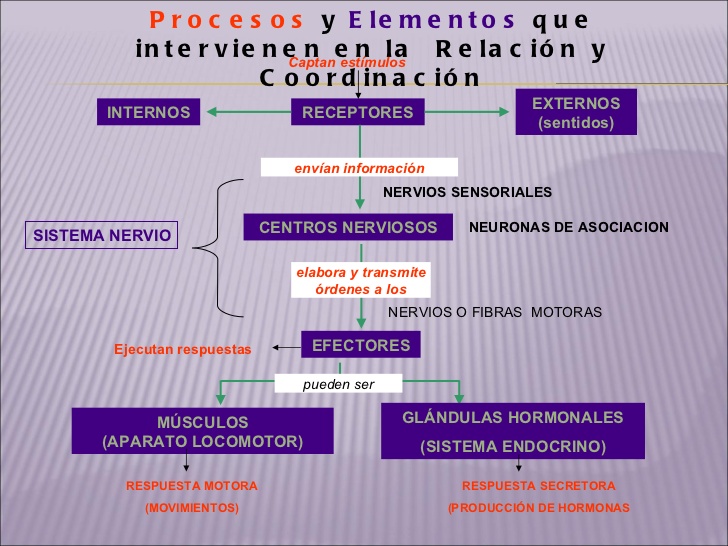 ¿Qué entiendes por efector y receptor?                              Sistema NerviosoVeamos un ejemplo concreto:Este bebé llora llamando a su hermano…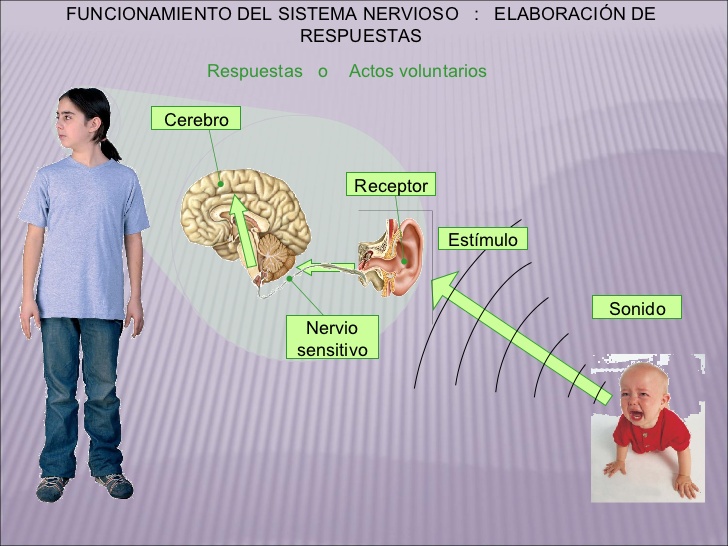 El hermano responde: girando la cabeza.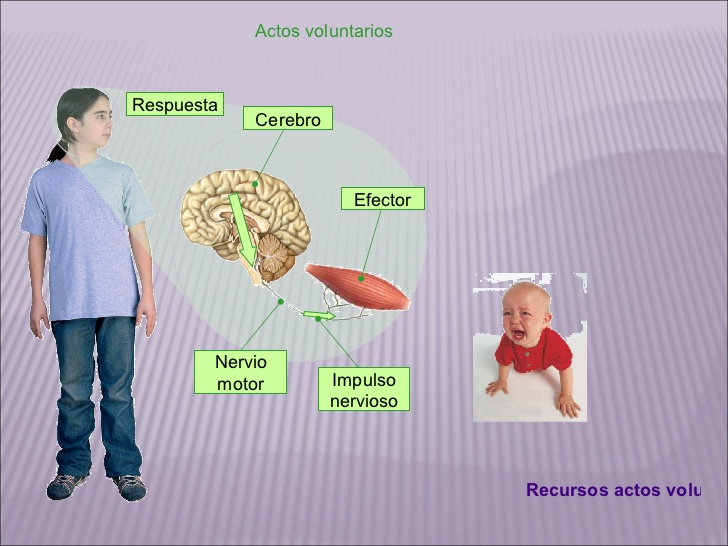 Así es los receptores captan los estímulos externos e internos y los efectores ejecutan la respuesta.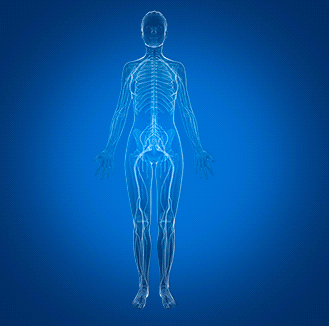 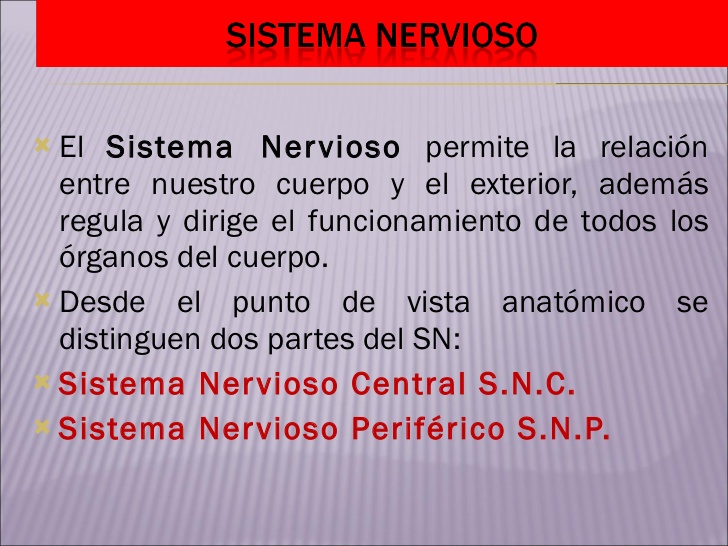 Si hablamos de sistema nervioso conozcamos entonces sus funciones y sus células…https://youtu.be/krqempHBRAc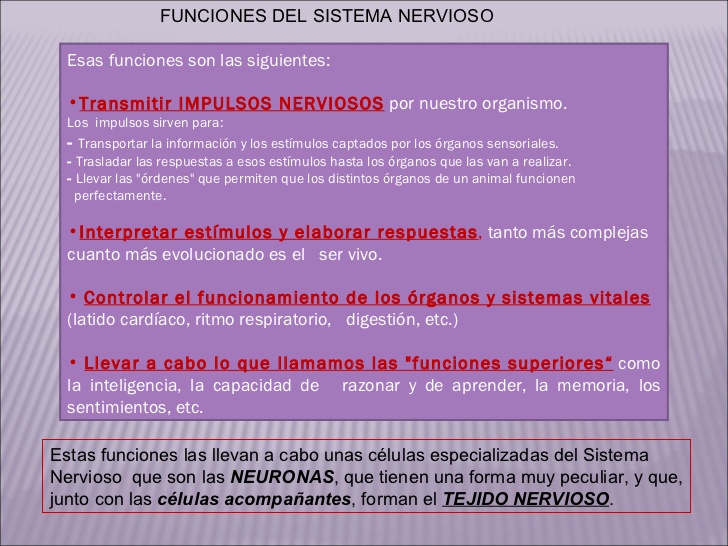 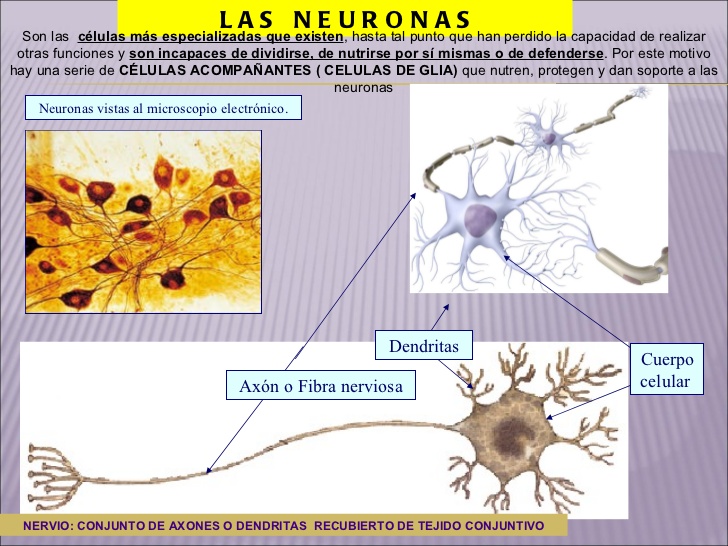 Los principales sistemas sensoriales son: la vista, el gusto, el olfato, el tacto y el oído.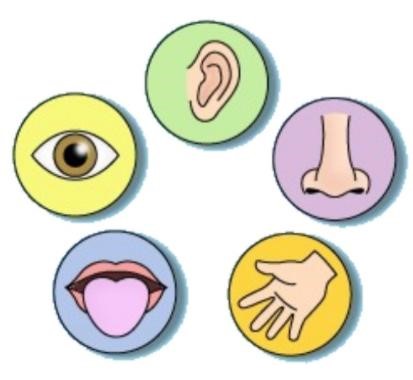 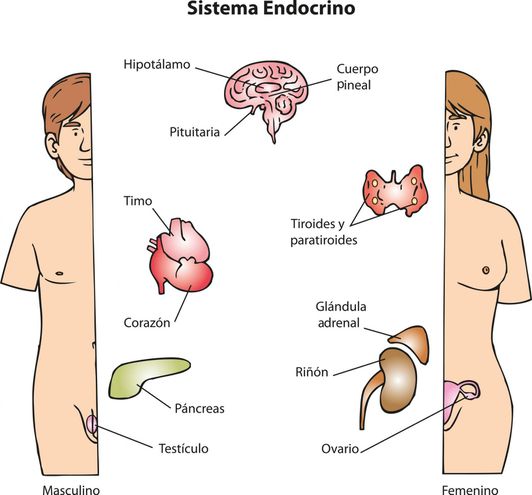  Nuestro organismo tiene dos tipos de glándulas: las exocrinas(liberan sustancias hacia el interior del cuerpo) y las endócrinas que constituyen el sistema endócrino.Te invito a mirar:https://youtu.be/2vHIMtKFuGk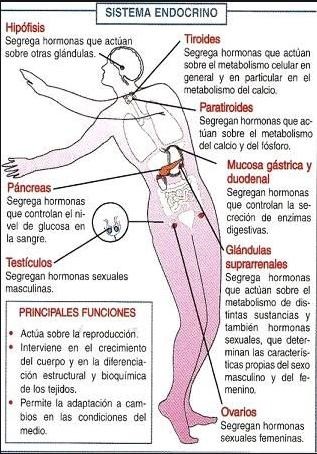 Entre las glándulas de este sistema se participan también en la reproducción.SISTEMA INMUNOLÓGICO Lleva a cabo la función de defensa Te invito a mirar el siguiente videohttps://youtu.be/iA6ywoFOSi4Repasemos:Barreras primarias: 	                                          Son la piel, la mucosa, las lágrimas, la saliva y el moco.	      Si de todos modos algún microorganismo ingresa, los glóbulos blancos lo reconocen como “extraños” y actúan en función de defendernos. Se activa así la segunda barrera.Barreras terciarias:          Se ponen en funcionamiento cuando las anteriores no resultaron   efectivas. Actúan los linfocitos produciendo una respuesta específica. Las vacunas:       Se utilizan para la prevención de enfermedades.       Evitan la entrada de microorganismos causadas por virus o bacterias.       Al aplicarlas en nuestro cuerpo el sistema inmune “recuerda” al agente patógeno y     produce defensas, es decir genera anticuerpos. Las vacunas permitieron controlar muchas enfermedades.DESAFÍO:Describe los órganos de los sentidos en una infografía indicando: sentido- órgano receptor – estímulo.Observa los siguientes ejemplos: indica para cada caso el estímulo y su respuesta.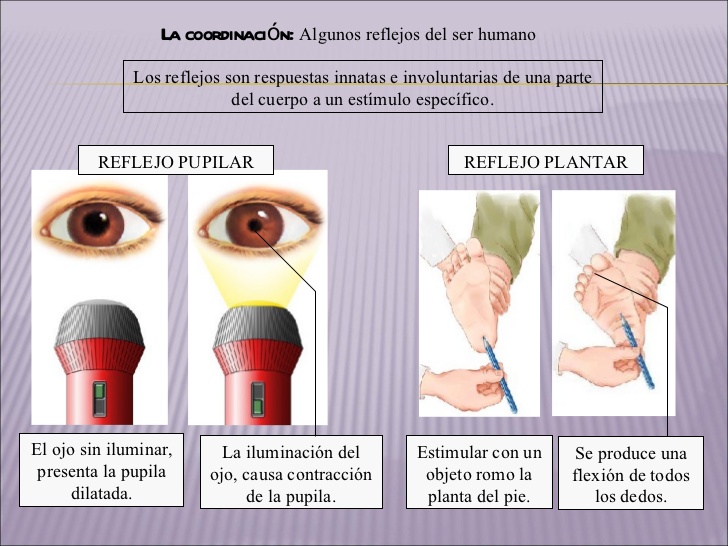 Completa el siguiente esquema según corresponda a las características del sistema INMUNE.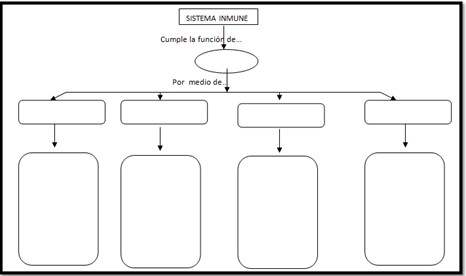 